ПРАВИТЕЛЬСТВО УЛЬЯНОВСКОЙ ОБЛАСТИПОСТАНОВЛЕНИЕот 24 апреля 2014 г. N 145-ПО МЕРАХ ПО РЕАЛИЗАЦИИ ПОДПРОГРАММЫ "ОКАЗАНИЕСОДЕЙСТВИЯ ДОБРОВОЛЬНОМУ ПЕРЕСЕЛЕНИЮ В УЛЬЯНОВСКУЮ ОБЛАСТЬСООТЕЧЕСТВЕННИКОВ, ПРОЖИВАЮЩИХ ЗА РУБЕЖОМ" ГОСУДАРСТВЕННОЙПРОГРАММЫ УЛЬЯНОВСКОЙ ОБЛАСТИ "СОДЕЙСТВИЕ ЗАНЯТОСТИНАСЕЛЕНИЯ И РАЗВИТИЕ ТРУДОВЫХ РЕСУРСОВВ УЛЬЯНОВСКОЙ ОБЛАСТИ"В целях обеспечения реализации постановления Правительства Ульяновской области от 14.11.2019 N 26/576-П "Об утверждении государственной программы Ульяновской области "Содействие занятости населения и развитие трудовых ресурсов в Ульяновской области" Правительство Ульяновской области постановляет:(в ред. постановлений Правительства Ульяновской области от 13.06.2017 N 291-П, от 08.04.2019 N 147-П, от 30.06.2020 N 340-П, от 17.02.2023 N 77-П)Утвердить:1) Порядок расходования средств областного бюджета Ульяновской области, направляемых на финансовое обеспечение реализации подпрограммы "Оказание содействия добровольному переселению в Ульяновскую область соотечественников, проживающих за рубежом" государственной программы Ульяновской области "Содействие занятости населения и развитие трудовых ресурсов в Ульяновской области" (приложение N 1);(в ред. постановлений Правительства Ульяновской области от 13.06.2017 N 291-П, от 08.04.2019 N 147-П, от 30.06.2020 N 340-П)2) Порядок предоставления участникам подпрограммы "Оказание содействия добровольному переселению в Ульяновскую область соотечественников, проживающих за рубежом" государственной программы Ульяновской области "Содействие занятости населения и развитие трудовых ресурсов в Ульяновской области", а также членам их семей мер социальной поддержки или единовременного пособия на жилищное обустройство (приложение N 2).(в ред. постановлений Правительства Ульяновской области от 13.07.2015 N 324-П, от 24.12.2015 N 698-П, от 13.06.2017 N 291-П, от 08.04.2019 N 147-П, от 30.06.2020 N 340-П)Губернатор - ПредседательПравительстваУльяновской областиС.И.МОРОЗОВПриложение N 1к постановлениюПравительства Ульяновской областиот 24 апреля 2014 г. N 145-ППОРЯДОКРАСХОДОВАНИЯ СРЕДСТВ ОБЛАСТНОГО БЮДЖЕТА УЛЬЯНОВСКОЙОБЛАСТИ, НАПРАВЛЯЕМЫХ НА ФИНАНСОВОЕ ОБЕСПЕЧЕНИЕ РЕАЛИЗАЦИИПОДПРОГРАММЫ "ОКАЗАНИЕ СОДЕЙСТВИЯ ДОБРОВОЛЬНОМУ ПЕРЕСЕЛЕНИЮВ УЛЬЯНОВСКУЮ ОБЛАСТЬ СООТЕЧЕСТВЕННИКОВ, ПРОЖИВАЮЩИХЗА РУБЕЖОМ" ГОСУДАРСТВЕННОЙ ПРОГРАММЫ УЛЬЯНОВСКОЙОБЛАСТИ "СОДЕЙСТВИЕ ЗАНЯТОСТИ НАСЕЛЕНИЯ И РАЗВИТИЕТРУДОВЫХ РЕСУРСОВ В УЛЬЯНОВСКОЙ ОБЛАСТИ"1. Настоящий Порядок определяет правила расходования средств областного бюджета Ульяновской области, направляемых на финансовое обеспечение реализации подпрограммы "Оказание содействия добровольному переселению в Ульяновскую область соотечественников, проживающих за рубежом" государственной программы Ульяновской области "Содействие занятости населения и развитие трудовых ресурсов в Ульяновской области" (далее - подпрограмма), в том числе средств, источником которых являются субсидии из федерального бюджета.(в ред. постановлений Правительства Ульяновской области от 13.06.2017 N 291-П, от 08.04.2019 N 147-П, от 30.06.2020 N 340-П)2. Утратил силу. - Постановление Правительства Ульяновской области от 26.10.2016 N 503-П.3. Главным распорядителем средств областного бюджета Ульяновской области, направляемых на финансовое обеспечение реализации подпрограммы, является исполнительный орган Ульяновской области, осуществляющий на территории Ульяновской области государственное управление в сфере занятости населения (далее - уполномоченный орган).(в ред. постановлений Правительства Ульяновской области от 13.06.2017 N 291-П, от 17.02.2023 N 77-П)4. Операции, связанные с осуществлением кассовых выплат, источником которых являются средства областного бюджета Ульяновской области, в том числе средства, источником которых являются субсидии из федерального бюджета в соответствии со сводной бюджетной росписью областного бюджета Ульяновской области, учитываются на лицевых счетах областного государственного казенного учреждения "Кадровый центр Ульяновской области" (далее - Кадровый центр) и уполномоченного органа, открытых в Министерстве финансов Ульяновской области.(в ред. постановлений Правительства Ульяновской области от 13.06.2017 N 291-П, от 27.11.2018 N 596-П)5. Средства областного бюджета Ульяновской области, направляемые на финансовое обеспечение реализации подпрограммы, носят целевой характер и не могут быть использованы на другие цели.(п. 5 в ред. постановления Правительства Ульяновской области от 13.06.2017 N 291-П)6. Отчетность об использовании средств областного бюджета Ульяновской области, направленных на финансовое обеспечение реализации подпрограммы, представляется уполномоченным органом в Министерство финансов Ульяновской области в составе ежемесячного отчета об исполнении бюджета главного распорядителя средств областного бюджета Ульяновской области по форме 0503127, утвержденной приказом Министерства финансов Российской Федерации от 28.12.2010 N 191н "Об утверждении Инструкции о порядке составления и представления годовой, квартальной и месячной отчетности об исполнении бюджетов бюджетной системы Российской Федерации", в установленные сроки.(в ред. постановления Правительства Ульяновской области от 13.06.2017 N 291-П)7. Уполномоченный орган обеспечивает результативность, адресность и целевой характер использования средств областного бюджета Ульяновской области, направляемых на финансовое обеспечение реализации подпрограммы, в соответствии с утвержденными ему бюджетными ассигнованиями и лимитами бюджетных обязательств.(п. 7 в ред. постановления Правительства Ульяновской области от 13.06.2017 N 291-П)Приложение N 2к постановлениюПравительства Ульяновской областиот 24 апреля 2014 г. N 145-ППОРЯДОКПРЕДОСТАВЛЕНИЯ УЧАСТНИКАМ ПОДПРОГРАММЫ"ОКАЗАНИЕ СОДЕЙСТВИЯ ДОБРОВОЛЬНОМУ ПЕРЕСЕЛЕНИЮВ УЛЬЯНОВСКУЮ ОБЛАСТЬ СООТЕЧЕСТВЕННИКОВ, ПРОЖИВАЮЩИХЗА РУБЕЖОМ" ГОСУДАРСТВЕННОЙ ПРОГРАММЫ УЛЬЯНОВСКОЙ ОБЛАСТИ"СОДЕЙСТВИЕ ЗАНЯТОСТИ НАСЕЛЕНИЯ И РАЗВИТИЕ ТРУДОВЫХ РЕСУРСОВВ УЛЬЯНОВСКОЙ ОБЛАСТИ", А ТАКЖЕ ЧЛЕНАМ ИХ СЕМЕЙ МЕРСОЦИАЛЬНОЙ ПОДДЕРЖКИ ИЛИ ЕДИНОВРЕМЕННОГО ПОСОБИЯНА ЖИЛИЩНОЕ ОБУСТРОЙСТВО1. Настоящий Порядок устанавливает правила предоставления участникам подпрограммы "Оказание содействия добровольному переселению в Ульяновскую область соотечественников, проживающих за рубежом" государственной программы Ульяновской области "Содействие занятости населения и развитие трудовых ресурсов в Ульяновской области", утвержденной постановлением Правительства Ульяновской области от 14.11.2019 N 26/576-П (далее - подпрограмма), а также членам их семей мер социальной поддержки в форме денежных выплат (далее - выплаты) или единовременного пособия на жилищное обустройство (далее - пособие).(в ред. постановлений Правительства Ульяновской области от 13.06.2017 N 291-П, от 08.04.2019 N 147-П, от 30.06.2020 N 340-П, от 17.02.2023 N 77-П)Понятия "участник подпрограммы" и "члены семьи участника подпрограммы" определяются в соответствии с подпунктами "б" и "в" пункта 6 Государственной программы по оказанию содействия добровольному переселению в Российскую Федерацию соотечественников, проживающих за рубежом, утвержденной Указом Президента Российской Федерации от 22.06.2006 N 637 "О мерах по оказанию содействия добровольному переселению в Российскую Федерацию соотечественников, проживающих за рубежом" (далее - Государственная программа).(в ред. постановления Правительства Ульяновской области от 13.06.2017 N 291-П)2. Право на получение выплаты или пособия имеют граждане, прибывшие на территорию вселения Ульяновской области и имеющие свидетельство участника Государственной программы (далее - участники подпрограммы), а также члены их семей.3. Выплата предоставляется в целях:(в ред. постановления Правительства Ульяновской области от 27.11.2018 N 596-П)а) компенсации расходов на первичное медицинское обследование и диспансеризацию (далее - выплата на первичное медицинское обследование и диспансеризацию);(в ред. постановления Правительства Ульяновской области от 27.11.2018 N 596-П)б) предоставления единовременной помощи многодетным семьям (далее - выплата многодетным семьям);(в ред. постановления Правительства Ульяновской области от 27.11.2018 N 596-П)в) предоставления единовременной помощи участникам подпрограммы в возрасте до 30 лет (далее - выплата молодым участникам подпрограммы);(в ред. постановления Правительства Ульяновской области от 27.11.2018 N 596-П)г) компенсации расходов, связанных с переводом документов на русский язык и нотариальным заверением их копий (далее - выплата на перевод и заверение документов);(в ред. постановления Правительства Ульяновской области от 27.11.2018 N 596-П)д) компенсации расходов на признание образования и (или) квалификации, полученных в иностранном государстве, на территории Российской Федерации, а также признание документа иностранного государства об ученой степени или документа иностранного государства об ученом звании на территории Российской Федерации (далее - выплата на признание образования);(в ред. постановления Правительства Ульяновской области от 27.11.2018 N 596-П)е) компенсации найма жилого помещения;(пп. "е" введен постановлением Правительства Ульяновской области от 26.10.2016 N 503-П; в ред. постановления Правительства Ульяновской области от 27.11.2018 N 596-П)ж) компенсации расходов на профессиональное обучение и дополнительное профессиональное образование.(пп. "ж" введен постановлением Правительства Ульяновской области от 17.02.2023 N 77-П)4. Выплаты (пособия) предоставляются областным государственным казенным учреждением "Кадровый центр Ульяновской области" (далее - Кадровый центр) в пределах лимитов бюджетных обязательств на соответствующие цели, доведенных до Кадрового центра как получателя средств областного бюджета Ульяновской области.(в ред. постановления Правительства Ульяновской области от 27.11.2018 N 596-П)Формы документов, необходимых для организации выплат участникам подпрограммы и членам их семей, утверждаются правовым актом исполнительного органа Ульяновской области, осуществляющего на территории Ульяновской области государственное управление в сфере занятости населения Ульяновской области (далее - уполномоченный орган).(абзац введен постановлением Правительства Ульяновской области от 12.08.2016 N 383-П; в ред. постановления Правительства Ульяновской области от 17.02.2023 N 77-П)5. Для получения выплаты или пособия участник подпрограммы представляет в Кадровый центр по месту регистрации заявление о предоставлении выплаты (пособия), составленное по форме, утвержденной уполномоченным органом, к которому прилагаются подлинники и копии следующих документов:(в ред. постановлений Правительства Ульяновской области от 13.06.2017 N 291-П, от 27.11.2018 N 596-П)а) свидетельства участника Государственной программы;б) паспорта или иного документа, удостоверяющего личность участника подпрограммы и каждого члена его семьи;в) документов, подтверждающих регистрацию по месту пребывания или жительства участника подпрограммы и членов его семьи;г) документа с указанием реквизитов счета, открытого на имя участника подпрограммы в кредитной организации (далее - счет).(в ред. постановления Правительства Ульяновской области от 27.11.2018 N 596-П)6. Подлинники документов, указанных в пункте 5 настоящего Порядка, возвращаются участнику подпрограммы, а копии заверяются уполномоченным работником Кадрового центра и подшиваются в личное дело участника подпрограммы.(в ред. постановлений Правительства Ульяновской области от 13.06.2017 N 291-П, от 27.11.2018 N 596-П)7. Порядок осуществления и размеры выплат:7.1. Выплата на первичное медицинское обследование и диспансеризацию предоставляется каждому участнику подпрограммы и членам его семьи, указанным в свидетельстве участника Государственной программы.(в ред. постановления Правительства Ульяновской области от 17.02.2023 N 77-П)Выплата на первичное медицинское обследование и диспансеризацию предоставляется участнику подпрограммы и членам его семьи в целях возмещения расходов на прохождение первичного медицинского обследования и (или) диспансеризации, результаты которых оформляются следующими документами, необходимыми для получения разрешения на временное проживание в Российской Федерации:справка (заключение) об отсутствии заболевания наркоманией;медицинское заключение об отсутствии инфекционных заболеваний, предусмотренных в перечне инфекционных заболеваний, представляющих опасность для окружающих, утвержденном приказом Министерством здравоохранения Российской Федерации от 19.11.2021 N 1079н "Об утверждении Порядка проведения медицинского освидетельствования, включая проведение химико-токсикологических исследований наличия в организме иностранного гражданина или лица без гражданства наркотических средств или психотропных веществ либо новых потенциально опасных психоактивных веществ и их метаболитов, на наличие или отсутствие у иностранного гражданина или лица без гражданства инфекционных заболеваний, представляющих опасность для окружающих, и заболевания, вызываемого вирусом иммунодефицита человека (ВИЧ-инфекции), формы бланка и срока действия медицинского заключения об отсутствии факта употребления наркотических средств или психотропных веществ без назначения врача либо новых потенциально опасных психоактивных веществ, а также формы, описания бланка и срока действия медицинского заключения о наличии (отсутствии) инфекционных заболеваний, представляющих опасность для окружающих";(в ред. постановления Правительства Ульяновской области от 17.02.2023 N 77-П)сертификат об отсутствии у участника подпрограммы и членов его семьи заболевания, вызываемого вирусом иммунодефицита человека (ВИЧ-инфекции).Выплата на первичное медицинское обследование и диспансеризацию производится в размере фактических расходов, подтвержденных документально, но не более 4900 рублей на человека.(в ред. постановления Правительства Ульяновской области от 17.02.2023 N 77-П)Для получения выплаты на первичное медицинское обследование и диспансеризацию участники подпрограммы помимо документов, указанных в пункте 5 настоящего Порядка, представляют в Кадровый центр заявление о предоставлении выплаты на первичное медицинское обследование и диспансеризацию, подлинники договоров с медицинскими организациями о предоставлении платных медицинских услуг, указанных в абзаце первом настоящего подпункта, и документов об оплате этих услуг.(в ред. постановлений Правительства Ульяновской области от 13.06.2017 N 291-П, от 27.11.2018 N 596-П)В случае, если участник подпрограммы и члены его семьи прошли первичное медицинское обследование и диспансеризацию по месту прежнего проживания (за рубежом), выплата на первичное медицинское обследование и диспансеризацию не осуществляется.7.2. Выплата многодетным семьям предоставляется каждому участнику подпрограммы и членам его семьи, указанным в свидетельстве участника Государственной программы, в размере 14000 рублей на каждого члена семьи.(в ред. постановления Правительства Ульяновской области от 17.02.2023 N 77-П)Для целей настоящего Порядка многодетной признается семья, в которой супруги, состоящие в браке, родители (опекуны, попечители) либо один родитель (опекун, попечитель) имеют на содержании и воспитании троих и более детей в возрасте до 18 лет и (или) детей старше этого возраста, обучающихся по имеющим государственную аккредитацию образовательным программам среднего общего, среднего профессионального или высшего образования в очной форме, - до окончания обучения, но не более чем до достижения ими возраста 23 лет.При принятии решения о предоставлении выплаты многодетной семье возраст детей учитывается по состоянию на дату подачи заявления о предоставлении выплаты многодетной семье.(в ред. постановления Правительства Ульяновской области от 17.02.2023 N 77-П)Для получения выплаты многодетной семье участники подпрограммы помимо документов, указанных в пункте 5 настоящего Порядка, представляют в Кадровый центр заявление о предоставлении выплаты многодетной семье.(в ред. постановления Правительства Ульяновской области от 13.06.2017 N 291-П)7.3. Выплата молодым участникам подпрограммы предоставляется участнику подпрограммы в возрасте до 30 лет и членам его семьи старше 18 лет, указанным в свидетельстве участника Государственной программы и не достигшим по состоянию на дату подачи заявления о предоставлении выплаты молодым участникам подпрограммы возраста 30 лет, в размере 14000 рублей на каждого члена семьи.(в ред. постановления Правительства Ульяновской области от 17.02.2023 N 77-П)Для получения выплаты молодым участникам подпрограммы участники подпрограммы помимо документов, указанных в пункте 5 настоящего Порядка, представляют в Кадровый центр заявление о предоставлении выплаты молодым участникам подпрограммы.(в ред. постановления Правительства Ульяновской области от 13.06.2017 N 291-П)7.4. Выплата на перевод и заверение документов предоставляется каждому участнику подпрограммы и членам его семьи, указанным в свидетельстве участника Государственной программы.Выплата на перевод и заверение документов предоставляется в целях возмещения расходов участника подпрограммы и членов его семьи, связанных с переводом на русский язык следующих документов, необходимых для подачи на территории Российской Федерации заявления на участие в Государственной программе (далее - заявление) и свидетельствованием нотариусом на территории Российской Федерации верности такого перевода:(в ред. постановлений Правительства Ульяновской области от 27.11.2018 N 596-П, от 17.02.2023 N 77-П)документов, удостоверяющих личность участника подпрограммы и членов его семьи, включенных в заявление;документов о семейном положении участника подпрограммы и членов его семьи, включенных в заявление;документов об образовании и (или) квалификации, о стаже трудовой деятельности, наличии ученого звания и степени, а также сведений, характеризующих личности участника подпрограммы и членов его семьи, включенных в заявление, его профессиональные навыки и умения (если такие имеются).Выплата на перевод и заверение документов предоставляется в размере фактических расходов, подтвержденных документально, но не более 7500 рублей на человека.(в ред. постановления Правительства Ульяновской области от 17.02.2023 N 77-П)Для получения выплаты на перевод и заверение документов участники подпрограммы помимо документов, указанных в пункте 5 настоящего Порядка, представляют в Кадровый центр заявление о предоставлении выплаты на перевод и заверение документов, подлинники документов, подтверждающих оплату перевода документов на русский язык, с приложением копий документов, верность перевода которых на русский язык засвидетельствована нотариусом на территории Российской Федерации.(в ред. постановлений Правительства Ульяновской области от 26.10.2016 N 503-П, от 13.06.2017 N 291-П, от 27.11.2018 N 596-П)7.5. Выплата на признание образования предоставляется каждому участнику подпрограммы и трудоспособным членам его семьи, указанным в свидетельстве участника Государственной программы.Для получения выплаты на признание образования участники подпрограммы помимо документов, указанных в пункте 5 настоящего Порядка, представляют в Кадровый центр заявление о предоставлении выплаты на признание образования, подлинник документа об уплате государственной пошлины за выдачу Федеральной службой по надзору в сфере образования и науки свидетельства о признании иностранного образования и (или) иностранной квалификации на территории Российской Федерации, о признании документа иностранного государства об ученой степени или документа иностранного государства об ученом звании на территории Российской Федерации (далее - Свидетельство), копию Свидетельства.(в ред. постановлений Правительства Ульяновской области от 13.06.2017 N 291-П, от 27.11.2018 N 596-П)Выплата на признание образования производится в размере фактических расходов, подтвержденных документально, но не более 6500 рублей за каждое Свидетельство.7.6. Компенсация расходов по найму жилого помещения предоставляется участникам подпрограммы в целях содействия во временном жилищном обустройстве участников подпрограммы и членов их семей, прибывших в Ульяновскую область из-за рубежа.(в ред. постановления Правительства Ульяновской области от 13.06.2017 N 291-П)Компенсация расходов по найму жилого помещения предоставляется на срок не более шести месяцев в размере фактических расходов, но не более 60000 рублей из расчета не более 10000 рублей в месяц на одного участника подпрограммы.Для получения компенсации расходов по найму жилого помещения участники подпрограммы помимо документов, указанных в пункте 5 настоящего Порядка, представляют в Кадровый центр заявление о предоставлении компенсации расходов по найму жилого помещения и подлинник документа, подтверждающего внесение участником подпрограммы или членом его семьи, указанным в свидетельстве участника Государственной программы, платы за жилое помещение (в том числе квартиру или комнату в общежитии, не являющиеся жилыми помещениями, в жилищном фонде социального использования, номер в гостинице), а также договор найма жилого помещения.(в ред. постановлений Правительства Ульяновской области от 13.06.2017 N 291-П, от 27.11.2018 N 596-П)(пп. 7.6 введен постановлением Правительства Ульяновской области от 26.10.2016 N 503-П)7.7. Компенсация расходов на профессиональное обучение и дополнительное профессиональное образование в размере 10000 рублей предоставляется участнику подпрограммы или одному из членов его семьи, прибывшим в Ульяновскую область из-за рубежа. Участник подпрограммы или один из членов его семьи проходит обучение в образовательной организации, осуществляющей образовательную деятельность на основании соответствующей лицензии и находящейся на территории Ульяновской области.Для получения компенсации расходов на профессиональное обучение и дополнительное профессиональное образование участники подпрограммы помимо документов, указанных в пункте 5 настоящего Порядка, представляют в Кадровый центр заявление о предоставлении компенсации расходов на профессиональное обучение и дополнительное профессиональное образование, копию договора об оказании платных образовательных услуг, подлинники документов, подтверждающих оплату платных образовательных услуг, предусмотренных указанным договором, а также документ о квалификации.(п. 7.7 введен постановлением Правительства Ульяновской области от 17.02.2023 N 77-П)8. Участник подпрограммы вправе выбрать только одну из выплат, указанных в пункте 3 настоящего Порядка. Выплата предоставляется только один раз.(в ред. постановления Правительства Ульяновской области от 27.11.2018 N 596-П)9. Предоставление выплаты осуществляется Кадровым центром в полном объеме из средств, находящихся на его лицевом счете, предназначенных для реализации мероприятий подпрограммы путем перечисления денежных средств на счет участника подпрограммы в срок до 31 декабря текущего года включительно. Оплата комиссионного вознаграждения кредитной организации осуществляется в размере, не превышающем одного процента объема произведенных затрат.(в ред. постановлений Правительства Ульяновской области от 13.06.2017 N 291-П, от 27.11.2018 N 596-П)10. Пособие выплачивается каждому участнику подпрограммы и членам его семьи, указанным в свидетельстве участника Государственной программы, получившим в 2014 и 2015 годах часть пособия в размере 443 рубля.Размер второй части пособия составляет 8417 рублей на человека.11. Выплата второй части пособия осуществляется из средств, находящихся на лицевом счете Кадрового центра и предназначенных для реализации мероприятий подпрограммы.(п. 11 в ред. постановления Правительства Ульяновской области от 13.06.2017 N 291-П)12. Работник Кадрового центра формирует личное дело участника подпрограммы, куда приобщается подлинник заявления о предоставлении соответствующей выплаты или пособия и копии представленных документов.(в ред. постановлений Правительства Ульяновской области от 13.06.2017 N 291-П, от 27.11.2018 N 596-П)13. Решение о предоставлении соответствующей выплаты или пособия оформляется приказом руководителя Кадрового центра не позднее 5 дней со дня поступления заявления о предоставлении соответствующей выплаты или пособия и необходимых для предоставления выплаты или пособия документов.(в ред. постановления Правительства Ульяновской области от 13.06.2017 N 291-П)14. Основанием для принятия решения об отказе в предоставлении выплаты или пособия является отсутствие какого-либо документа, необходимого для их предоставления. Участник подпрограммы вправе повторно представить документы, необходимые для предоставления выбранной выплаты или пособия.(в ред. постановления Правительства Ульяновской области от 27.11.2018 N 596-П)15. Аннулирование свидетельства участника Государственной программы, добровольный отказ от статуса участника Государственной программы или от статуса члена семьи участника Государственной программы, а также выезд участника Государственной программы и (или) членов его семьи на постоянное место жительства из Ульяновской области, определенной свидетельством участника Государственной программы, ранее чем через три года со дня постановки на учет в территориальном органе Министерства внутренних дел Российской Федерации в качестве участника Государственной программы и (или) члена его семьи влечет за собой взыскание понесенных Ульяновской областью затрат, связанных с получением выплаты или пособия.(п. 15 введен постановлением Правительства Ульяновской области от 26.04.2016 N 186-П; в ред. постановления Правительства Ульяновской области от 26.10.2016 N 503-П)16. Работник Кадрового центра при заполнении заявления о предоставлении выплаты (пособия) предупреждает участника подпрограммы о взыскании затрат, понесенных Ульяновской областью, в случае наступления указанных в пункте 15 настоящего Порядка случаев.(в ред. постановлений Правительства Ульяновской области от 13.06.2017 N 291-П, от 27.11.2018 N 596-П)Участник подпрограммы обязуется уведомить Кадровый центр о наступлении случаев, указанных в пункте 15 настоящего Порядка, в течение 3 рабочих дней со дня их наступления, о чем делается отметка в заявлении о предоставлении выплаты (пособия).(в ред. постановления Правительства Ульяновской области от 13.06.2017 N 291-П)(п. 16 введен постановлением Правительства Ульяновской области от 26.04.2016 N 186-П)17. Возврат участником подпрограммы полученных денежных средств осуществляется путем перечисления их на счет Кадрового центра в срок, не превышающий 90 дней со дня наступления указанных в пункте 15 настоящего Порядка случаев.(в ред. постановлений Правительства Ульяновской области от 13.06.2017 N 291-П, от 27.11.2018 N 596-П)В случае если участник подпрограммы не возвратил полученные денежные средства в установленный срок, данные денежные средства взыскиваются с него Кадровым центром в установленном законодательством порядке.(в ред. постановлений Правительства Ульяновской области от 13.06.2017 N 291-П, от 27.11.2018 N 596-П)(п. 17 введен постановлением Правительства Ульяновской области от 26.04.2016 N 186-П)18. Кадровый центр обеспечивает результативность и целевой характер использования средств областного бюджета Ульяновской области, направляемых на предоставление выплат (пособий).(п. 18 в ред. постановления Правительства Ульяновской области от 27.11.2018 N 596-П)19. Ежемесячно до 5 числа месяца, следующего за отчетным, Кадровый центр представляет в уполномоченный орган сведения о перечислении денежных средств участникам подпрограммы.(в ред. постановлений Правительства Ульяновской области от 12.08.2016 N 383-П, от 13.06.2017 N 291-П)20. Уполномоченный орган обеспечивает результативность, адресность и целевой характер использования средств областного бюджета Ульяновской области, направляемых на предоставление выплат (пособий), в соответствии с утвержденными ему бюджетными ассигнованиями и лимитами бюджетных обязательств.(п. 20 в ред. постановления Правительства Ульяновской области от 27.11.2018 N 596-П)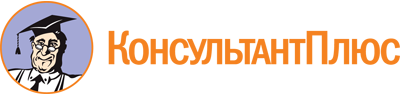 Постановление Правительства Ульяновской области от 24.04.2014 N 145-П
(ред. от 17.02.2023)
"О мерах по реализации подпрограммы "Оказание содействия добровольному переселению в Ульяновскую область соотечественников, проживающих за рубежом" государственной программы Ульяновской области "Содействие занятости населения и развитие трудовых ресурсов в Ульяновской области"
(вместе с "Порядком расходования средств областного бюджета Ульяновской области, направляемых на финансовое обеспечение реализации подпрограммы "Оказание содействия добровольному переселению в Ульяновскую область соотечественников, проживающих за рубежом" государственной программы Ульяновской области "Содействие занятости населения и развитие трудовых ресурсов в Ульяновской области", "Порядком предоставления участникам подпрограммы "Оказание содействия добровольному переселению в Ульяновскую область соотечественников, проживающих за рубежом" государственной программы Ульяновской области "Содействие занятости населения и развитие трудовых ресурсов в Ульяновской области", а также членам их семей мер социальной поддержки или единовременного пособия на жилищное обустройство")Документ предоставлен КонсультантПлюс

www.consultant.ru

Дата сохранения: 26.02.2024
 Список изменяющих документов(в ред. постановлений Правительства Ульяновской областиот 13.07.2015 N 324-П, от 24.12.2015 N 698-П, от 26.04.2016 N 186-П,от 12.08.2016 N 383-П, от 26.10.2016 N 503-П, от 13.06.2017 N 291-П,от 27.11.2018 N 596-П, от 08.04.2019 N 147-П, от 30.06.2020 N 340-П,от 17.02.2023 N 77-П)Список изменяющих документов(в ред. постановлений Правительства Ульяновской областиот 13.07.2015 N 324-П, от 24.12.2015 N 698-П, от 26.10.2016 N 503-П,от 13.06.2017 N 291-П, от 27.11.2018 N 596-П, от 08.04.2019 N 147-П,от 30.06.2020 N 340-П, от 17.02.2023 N 77-П)Список изменяющих документов(в ред. постановлений Правительства Ульяновской областиот 24.12.2015 N 698-П, от 26.04.2016 N 186-П, от 12.08.2016 N 383-П,от 26.10.2016 N 503-П, от 13.06.2017 N 291-П, от 27.11.2018 N 596-П,от 08.04.2019 N 147-П, от 30.06.2020 N 340-П, от 17.02.2023 N 77-П)